Design template of articlesIRSTI 06.81.23  specify IRSTI   through  grnti.ruArticle type (article, review)S.K.Iskendirova*, S.Zh.Zeinolla2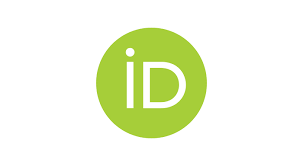 1The Branch of the Academy of Public Administration under the President of the Republic of Kazakhstan of Akmola region, Kokshetau, Kazakhstan,2 Kazakh-German University, Almaty, Kazakhstan (E-mail: 1s196@gmail.com, 2saule@gmail.com)Assessment of the Higher Education System of Kazakhstan and Issues of Its Quality ManagementAbstract. It is a summary of a research article and is used to help the reader to understand the essence of the article. The volume of the abstract must be at least 100 words and not more than 300 words in Russian, Kazakh and English languages. The structure of the abstract includes the following items:Introduction to the research topic.Aim, main directions and ideas of scientific research.Brief description of the scientific and practical significance of the work.Brief description of the research methodology.Main results and analysis, research findings.The value of the study (the contribution of this work to the relevant field).Practical implications of the outcome of the research.Keywords: Keywords (5-12 words or phrases) should reflect the main content of the article; determine the subject area of the study; occur in the text of the article. Keywords are separated from each other by a comma. DOI: https://doi.org/10.32523/2789-4320-2024-1-х-хReceived  9.04.2023.  Revised  12.05.2023.Accepted 01.06.  2023.Available online 30.09.2023In accordance with the headings potential authors of the journal should adhere to the following rules on the structure of the IMRAD article: (introduction (statement of the objectives, aim, history), research methods, discussions/findings, conclusion). The volume of the article (excluding the title, information about the authors, annotation, key words, bibliographic list) should be at least 6 pages (3,000 words) and not exceed 16 pages (7,000 words).Introduction consists of the following main elements:It is reported that there is a problematic situation (the absence of any research, the appearance of a new object, etc.) in justifying the choice of a topic based on the description of the experience of predecessors. Topicality of the topic is determined by the general interest in the study of this object, but the lack of comprehensive answers to existing questions, it is proved by the theoretical or practical significance of the topic.Definition of the object, subject, aim, objectives, methods, approaches, hypothesis and meaning of the work. The aim of the study is related to the proof of the thesis, that is, the presentation of the subject of research in the aspect chosen by the author.The Literature review section should cover fundamental and new works on the subject of study by foreign authors, analysis of these works in terms of their scientific contribution, as well as gaps in the study. IT is UNACCEPTABLE to have multiple references unrelated to the work, or inappropriate judgments about the author’s own achievements, references to the author’s previous works.The methodology should consist of a description of the materials and progress of the work, as well as a complete description of the used methods.The characteristic or description of the research material includes its presentation in qualitative and quantitative terms. The characteristic of the material is one of the factors determining the reliability of the conclusion and research methods.This section describes how the problem was studied: detailed information without repeating previously published established procedures; identification of hardware (software) and description of materials are used, with mandatory novelty of materials and methods.              The scientific methodology should include:              - research question(s);              - the proposed hypothesis (thesis);              - stages of the study;              - research methods.Findings/Discussion part is one of the most important sections of the article. The section provides an analysis and discussion of the results of the study. The conclusion based on the results obtained during the study are presented, the main essence is revealed. It is necessary to analyze the results of the work and discuss the relevant results in comparison with previous works, analyses and conclusion.The tables are included directly in the text of the work. They should be numbered and accompanied by a reference to them in the text of the work. Figures and graphs should be presented in one of the standard formats: PS, PDF, TIFF, GIF, JPEG, BMP, PCX. Bitmaps must be executed with a resolution of 600 dpi. All details should be clearly conveyed in the figures.For example:Figure 2. Dynamics of admission, graduation and number of university studentsNote: compiled based on the data [14]	Table 1. Number of international students by country of arrival [14]Note: compiled based on the data [14]Conclusion is generalization and summing up of the work at this stage; confirmation of the truth of the statement put forward by the author, and the author’s conclusion about the change in scientific knowledge, taking into account the obtained results. Conclusion should not be abstract, it should be used to summarize the results of research in a particular scientific field, with a description of proposals or opportunities for further work.Acknowledgement, conflict of interestsSpecify the sources of funding and other contributions, acknowledgements, and conflicts of interest.The contribution of the authors. In this section, it is necessary to indicate the contribution of each author to the work on the article. A contribution to a work is an intellectual investment, without which part of the work or the work as a whole could not be completed. The authors of the article may be persons whose contribution to the work is based on the following criteria:- significant contribution to the concept or design of the work; collection, analysis or interpretation of the results of the work;- writing a text and/or critically reviewing its content;- approval of the final version of the article for publication;- consent to be responsible for all aspects of the work, proper study and resolution of issues related to the reliability of data or the integrity of all parts of the article.Persons who performed a different role in the preparation of the article can be indicated in the section of the article “Acknowledgements”.The examples of formulations are not exhaustive, it is desirable to emphasize the uniqueness of the contribution of each of the authors, to detail his participation in the work on the article. It is necessary to indicate the name of the individual stages of the experimental work carried out for those co-authors whose contribution consisted in carrying out the experiment.To create bibliographic references, use the tool - Mendeley Reference Manager (GOST)ReferencesАхметжанова С.Б. Высшее образование в Казахстане: проблемы и перспективы развития//Вестник ЕНУ им. Л.Н. Гумилева. Серия Химия. География. Экология.- 2016.- №5-С.10-18. https://doi.org/10.32523/2789-4320-2024-1-х-х - journalЕжегодная августовская конференция с участием главы государства Касым-Жомарта Токаева, 16.08.2019 – [Электрон. ресурс] - URL: https://www.zakon.kz/redaktsiia-zakonkz/4981834-polnyy-tekst-vystupleniya-tokaeva-na.html (дата обращения: 25.07.2023) - electronic resourceTsinidou M.,  Gerogiannis V., Fitsilis P. Evaluation of the factors that determine quality in higher education: An empirical study//Quality Assurance in Education.-2010.-№18(3).-P.227-244, DOI: https://doi.org/10.1108/09684881011058669 - journal in the English language Греков Б. История и кино. Советский исторический фильм. – М.: Госкиноиздат, 1939. – 119 с. - bookПостановление Совета Министров СССР «О мерах по улучшению содержания детских колоний МВД СССР» // Сборник законов и Указов Президиума ВС СССР, 1938-1958 гг. – Москва, 1958. – 604 с. – Legislative and regulatory documentsКараганда. Карагандинская область: Энциклопедия / под. ред. Р.Н. Нургалиева. – Алма-Ата, 1986. – 608 с. – encyclopediaРомашова М.В. Исключение из правил: советские детские дома в послевоенное десятилетие // Астафьевские чтения: конференция «Время «веселого солдата»: ценности послевоенного общества и их осмысление в современной России». – Пермь, 2009. – С. 108-116. – conference proceedingsРомашова М.В. Советское детство в 1945 – середине 1950-х гг.: государственные проекты и провинциальные практики: на материалах Молотовской области: автореферат дис… канд. ист. наук – Пермь, 2006. – 21 с. – Abstract of thesis• After the main text of the article and the list of references, it is necessary to provide abstract, the title of the article in two other languages, depending on the language of the article – Kazakh, Russian, English:С.К.Искендирова*1, С.Ж.Зейнолла21   ҚР Президенті жанындағы мемлекеттік басқару академиясының Ақмола облысы бойынша филиалы, Көкшетау, Қазақстан2Қазақстан-Неміс университеті, Алматы, КазахстанҚазақстанның жоғары білім беру жүйесін бағалау және оның сапасын басқару мәселелері		Аңдатпа. Бұл зерттеу мақаласының қысқаша мазмұны және оқырманға мақаланың мәнін тез түсінуіне көмектеседі. Көлемі – орыс, қазақ және ағылшын тілдерінде кемінде 150 және 200 сөзден аспайды. Аннотация құрылымы келесі тармақтарды қамтиды:Түйін сөздер: (5-7 сөз немесе сөз тіркесі) мақаланың негізгі мазмұнын көрсетеді; зерттеудің пәндік саласын анықтайды; мақала мәтінінде кездесетін сөздер алынады.  Түйін сөздер бір бірінен үтірмен бөлінедіС.К.Искендирова*1, С.Ж.Зейнолла21Филиал Академии государственного управления при Президенте РК по Акмолинской области,  Кокшетау, Казахстан2Казахстанско-Немецкий университет,  Алматы, КазахстанОценка системы высшего образования Казахстана и вопросы управления её качествомАннотация. представляет собой краткое изложение исследовательской статьи и используется для того, чтобы помочь читателю быстро понять суть статьи. Объем - не менее 150 и не более 200 слов на русском, казахском и английском языках. Структура аннотации включает в себя следующие пункты:Ключевые слова: Ключевые слова (5-7 слов или словосочетаний) должны отражать основное содержание статьи; определять предметную область исследования; встречаться в тексте статьи. Ключевые слова отделяются друг от друга запятой.If there are works presented in Cyrillic in the list of references, it is necessary to submit the list of references in two versions: the first – in the original, the second – in the romanized alphabet (transliteration).The romanized list of references should look like this: transliteration - http://www.translit.ru For example:	References1. Ahmetzhanova S.B. Vysshee obrazovanie v Kazahstane: problemy i perspektivy razvitiya [Higher Education in Kazakhstan: Problems and Prospects of Development] Vestnik ENU im. L.N. Gumileva. Seriya Himiya. Geografiya. Ekologiya [BULLETIN of the L.N. Gumilyov Eurasian National University. Chemistry. Geography. Ecology Series]». 5. 10-18(2016), https://doi.org/10.32523/2789-4320-2024-1-х-х. [in Russian] 2. Ezhegodnaya avgustovskaya konferenciya s uchastiem glavy gosudarstva Kasym-ZHomarta Tokaeva, [Annual August conference with the participation of President Kassym-Jomart Tokayev]. Available at: https://www.zakon.kz/redaktsiia-zakonkz/4981834-polnyy-tekst-vystupleniya-tokaeva-na.html (accessed 25.07.2023)3. Tsinidou M.,  Gerogiannis V., Fitsilis P. Evaluation of the factors that determine quality in higher education: An empirical study//Quality Assurance in Education, 18(3), 227-244 (2010), DOI: https://doi.org/10.1108/096848810110586694. Grekov B. Istoriia i kino. Sovetskii istoricheskii film [History and cinema. Soviet historical Film]. (Moscow, 1939, 119 p.) [in Russian].5. Postanovlenie Soveta Ministrov SSSR «O merakh po uluchsheniiu soderzhaniia detskikh kolonii MVD SSSR» [Resolution of the Council of Ministers of the USSR "On measures to improve the maintenance of children's colonies of the Ministry of Internal Affairs of the USSR"]. Sbornik zakonov i Ukazov Prezidiuma VS SSSR, 1938-1958 gg. (Moscow,1958, 604 p) [in Russian].6. Karaganda. Karagandinskaia oblast: Entsiklopediia [Karaganda. Karaganda region: Encyclopedia] (Alma-Ata, 1986, 608 p.) [in Russian]7. Romashova M.V. Iskliuchenie iz pravil: sovetskie detskie doma v poslevoennoe desiatiletie [Exception to the rule: Soviet orphanages in the post-war decade] (Perm, 2009. – pp. 108-116) [in Russian]8. Romashova M.V. Sovetskoe detstvo v 1945 – seredine 1950-kh gg.: gosudarstvennye proekty i provintsialnye praktiki: na materialakh Molotovskoi oblasti [Soviet childhood in 1945 – mid-1950s: state projects and provincial practices: based on the materials of the Molotov region] (Perm, 2006, 21 p.) [in Russian]• Then it is necessary to provide “information about the authors” in 3 languages.The part “information about the authors”, specifies all the data - the full name of the author for correspondence, academic degree, specialty, position, organization, address, zip code, city, country.For example:Information about the authors: Iskendirova S.K. – corresponding author, PhD in economics, Professor of The Branch of the Academy of Public Administration under the President of the Republic of Kazakhstan of Akmola Region, 87 Abai str., 020000, Kokshetau, KazakhstanZeinolla S.Zh. - PhD in economics, project manager, German-Kazakh University, Pushkin str., 111, 050000,  Almaty, KazakhstanИскендирова С.К. – автор для корреспонденции, кандидат экономических наук, профессор Филиала Академии государственного управления при Президенте Республики Казахстан по Акмолинской области, ул. Абая, 87, 020000, Кокшетау, Казахстан Зейнолла С.Ж. - доктор PhD, руководитель проекта, Казахстанско-Немецкий университет, ул.Пушкина, 111, 050000, Алматы, КазахстанИскендирова С.К. – хат-хабар авторы, экономика ғылымдарының кандидаты, Қазақстан Республикасы Президентінің жанындағы Мемлекеттік басқару академиясының Ақмола облысы бойынша филиалының профессоры, Абай көшесі, 87, 020000, Көкшетау, ҚазақстанЗейнолла С.Ж. – PhD докторы, жоба жетекшісі, Қазақстан-Неміс университеті, Пушкин көшесі, 111, 050000, Алматы, Қазақстан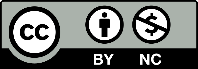 Copyright: © 2024 by the authors. Submitted for possible open access publication under the terms and conditions of the Creative Commons Attribution (CC BY NC) license (https://creativecommons.org/licenses/by-nc/4.0/).Country of arrival20172018201920202021Uzbekistan3 6839 50025 96415 64214 404India3 5003717445042205 987Turkmenistan1 3202 6153 1762 7952 795Russian Federation1 0751 2731 2471 2981 263Mongolia43956588811281010China12901240807871811Kyrgyzstan1 0261 0261 0261 067659Jordan6062228515546Other countries1 5051 6711 6831 5331 462